	      KOMPOSZT VETÉLKEDŐ 2015     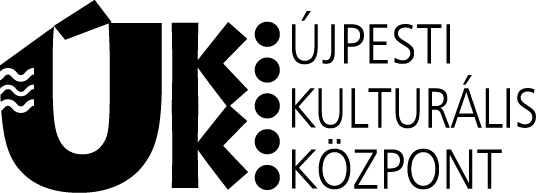 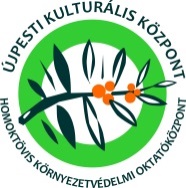 EREDMÉNYEK5.a osztály5.b osztályÖSSZESÍTETT EREDMÉNYEKGratulálunk a nyertes csapatoknak! HelyezésCsapatnévPontszámI.Öko Hatos55 pontII.Komposztáló Csajszi Barackok54 pontIII.Green Girls53 pontIV.Green Team50 pontV.Gyökerek46 pontHelyezésCsapatnévPontszámI.Komposztálhatóak62 pontII.Cseresznyevirág57 pontIII.Leaf Team54 pontIV.Komposzt Állók52 pontV.Mézes Puszedlik47 pontHelyezésCsapatnév, osztályPontszámI.Komposztálhatóak 5.b62 pontII.Cseresznyevirág 5.b57 pontIII.Öko Hatos 5.a55 pont